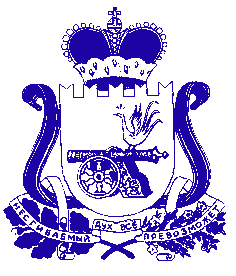 СОВЕТ ДЕПУТАТОВ КРАСНИНСКОГО ГОРОДСКОГО ПОСЕЛЕНИЯКРАСНИНСКОГО РАЙОНА СМОЛЕНСКОЙ ОБЛАСТИ РЕШЕНИЕот  12 декабря 2018 года                                                                                      №60Об утверждении Положения об архиве Совета депутатовКраснинского городского поселения Краснинского района Смоленской области     Руководствуясь Федеральным законом от 06 октября 2003 года  № 131-ФЗ «Об общих принципах организации местного самоуправления в Российской Федерации», приказом Росархива от 11 апреля 2018 года  № 42 «Об утверждении примерного положения об архиве организации», в целях обеспечения сохранности документов Совета депутатов Краснинского городского поселения Краснинского района Смоленской области, Совет депутатов Краснинского городского поселения Краснинского района Смоленской области     РЕШИЛ:    1. Утвердить Положение об архиве Совета депутатов Краснинского городского поселения Краснинского района Смоленской области согласно приложению.    2.  Настоящее решение разместить   на  стенде  и щите пгт Красный и  на официальном сайте Администрации муниципального образования «Краснинский район» Смоленской области на странице Краснинского городского поселения Краснинского района Смоленской области в информационно-телекоммуникационной сети «Интернет».    3 Настоящее решение вступает в силу со дня его официального обнародования.Глава муниципального образования Краснинского городского поселения Краснинского района Смоленской области                               М.И.КорчевскийПриложение
к решению  Совета депутатов 
Краснинского городского поселения
Краснинского района Смоленской области 
от 12.12.2018 года  № 60
ПОЛОЖЕНИЕ ОБ АРХИВЕ 
СОВЕТА ДЕПУТАТОВ КРАСНИНСКОГО ГОРОДСКОГО ПОСЕЛЕНИЯ КРАСНИНСКОГО РАЙОНА СМОЛЕНСКОЙ ОБЛАСТИ1. ОБЩИЕ ПОЛОЖЕНИЯ1.1. Документы Совета депутатов Краснинского городского поселения Краснинского района Смоленской области (далее Совет депутатов), имеющие историческое, культурное, научное, социальное, экономическое и политическое значение, входят в состав Архивного фонда Российской Федерации, являются собственностью государства и подлежат постоянному хранению в архивном отделе Администрации муниципального образования «Краснинский район» Смоленской области. До передачи на постоянное хранение эти документы временно, в пределах сроков, установленных Федеральным законом Российской Федерации от 22.10.2004 № 125-ФЗ «Об архивном деле в Российской Федерации», хранятся в Совете депутатов. 1.2. Совет депутатов обеспечивает отбор, упорядочение, учет, сохранность и использование документов Архивного фонда Российской Федерации, образующихся в ее деятельности. В соответствии с «Правилами организации хранения, комплектования, учета и использования документов Архивного фонда Российской Федерации и других архивных документов в органах государственной власти, органах местного самоуправления» (М., 2015), Совет депутатов обеспечивает своевременную передачу документов на постоянное хранение.
Все работы, связанные с подготовкой, транспортировкой и передачей архивных документов, производятся силами и за счет Совета депутатов. 
За утрату и порчу документов Архивного фонда Российской Федерации должностные лица организации несут ответственность в соответствии с действующим законодательством.1.3. В Совете депутатов для хранения документов Архивного фонда Российской Федерации постоянного хранения и документов по личному составу, их отбора, учета, использования и подготовки к передаче на постоянное хранение создается архив. Совет депутатов обеспечивает архив необходимым помещением, оборудованием и кадрами.1.4. Возглавляет архив лицо, ответственное за сохранность документов в Совете депутатов, назначенное распорядительным документом Главы муниципального образования Краснинского городского поселения Краснинского района Смоленской области.1.5. В своей работе архив Совета депутатов руководствуется Федеральным законом Российской Федерации от 22.10.2004 № 125-ФЗ «Об архивном деле в Российской Федерации», 2004, № 43, ст. 4169; 2006, № 50, ст. 5280; 2007, № 49, ст. 6079; 2008, № 20, ст. 2253; 2010, № 19, ст. 2291, № 31, ст. 4196; 2013, № 7, ст. 611; 2014, № 40, ст. 5320; 2015, № 48, ст. 6723; 2016, № 10, ст. 1317, № 22, ст. 3097; 2017, № 25, ст. 3596; 2018, № 1, ст. 19), «Правилами организации хранения, комплектования, учета и использования документов Архивного фонда Российской Федерации и других архивных документов в органах государственной власти, органах местного самоуправления» (М., 2015),  законами, нормативными правовыми актами Российской Федерации, субъектов Российской Федерации в сфере архивного дела и делопроизводства, нормативными актами вышестоящих организаций по вопросам организации архивного дела, типовыми и ведомственными перечнями документов со сроками хранения, распорядительными документами Совета депутатов, настоящим Положением об архиве.
1.6. Положение об архиве Совета депутатов разрабатывается на основании Примерного положения об архиве организации (источника комплектования).
1.7. Положение об архиве Совета депутатов утверждается Главой муниципального образования Краснинского городского поселения Краснинского района Смоленской области.1.8. Архив Совета депутатов работает по плану, утвержденному Главой муниципального образования Краснинского городского поселения Краснинского района Смоленской области, и отчитывается перед ним в своей работе.
1.9. Контроль за деятельностью архива Совета депутатов осуществляет Глава муниципального образования Краснинского городского поселения Краснинского района Смоленской области, экспертная комиссия (экспертная комиссия) Совета депутатов.
1.10. Организационно-методическое руководство деятельностью архива Совета депутатов осуществляет архивный отдел Администрации муниципального образования «Краснинский район» Смоленской области.2. СОСТАВ ДОКУМЕНТОВ АРХИВАВ архиве Совета депутатов находятся на хранении:
2.1. Документы постоянного хранения, образовавшиеся в деятельности Совета депутатов, включенные в состав Архивного фонда Российской Федерации, до истечения законодательно установленного срока хранения на месте.
2.2. Законченные делопроизводством документы Совета депутатов постоянного хранения, образовавшиеся в деятельности структурных подразделений, в том числе специальная документация, относящаяся к основной отраслевой (специфической) деятельности Совета депутатов; документы временного (свыше 10 лет) срока хранения, необходимые в практической деятельности; документы по личному составу.
2.3. Документы постоянного хранения и по личному составу организаций-предшественников.
2.4. Документы постоянного хранения и по личному составу ликвидированных организаций, непосредственно подчинявшихся Совету депутатов.
2.5. Личные фонды и коллекции документов сотрудников Совета депутатов.
2.6. Служебные и ведомственные издания.
2.7. Учетные документы и научно-справочный аппарат к документам архива.3. ЗАДАЧИ И ФУНКЦИИ АРХИВА3.1. Основными задачами архива являются:
3.1.1. Комплектование документами, состав которых предусмотрен разделом 2 настоящего положения.3.1.2. Учет, обеспечение сохранности, создание научно-справочного аппарата, использование документов, хранящихся в архиве.3.1.3. Подготовка и своевременная передача документов Архивного фонда Российской Федерации на постоянное хранение с соблюдением требований, установленных Федеральным законом Российской Федерации от 22.10.2004 № 125 ФЗ «Об архивном деле в Российской Федерации», «Правилами организации хранения, комплектования, учета и использования документов Архивного фонда Российской Федерации и других архивных документов в органах государственной власти, органах местного самоуправления» (М., 2015).3.1.4. Осуществление контроля за формированием и оформлением дел в делопроизводстве Совета депутатов.3.2. В соответствии с возложенными на него задачами архив осуществляет следующие функции:
3.2.1. Принимает не позднее, чем через 2 года после завершения в делопроизводстве, учитывает и хранит документы структурных подразделений Совета депутатов, упорядоченные в соответствии с требованиями, установленными «Правилами организации хранения, комплектования, учета и использования документов Архивного фонда Российской Федерации и других архивных документов в органах государственной власти, органах местного самоуправления» (М., 2015).3.2.2. Разрабатывает и согласовывает с архивным отделом Администрации муниципального образования «Краснинский район» Смоленской области графики представления описей на рассмотрение экспертно-проверочной комиссии Департамента Смоленской области по культуре и туризму (далее – ЭПК Департамента Смоленской области по культуре и туризму) и передачи документов Архивного фонда Российской Федерации на постоянное хранение.
3.2.3. Составляет и представляет не позднее, чем через 2 года после завершения в делопроизводстве, годовые разделы описей дел постоянного хранения и по личному составу на рассмотрение экспертной комиссии Совета депутатов и ЭПК Департамента Смоленской области по культуре и туризму.
3.2.4. Осуществляет учет и обеспечивает полную сохранность принятых на хранение дел.3.2.5. Создает, пополняет и совершенствует научно-справочный аппарат к хранящимся в архиве делам и документам, обеспечивает его преемственность с научно-справочным аппаратом муниципального архива. 3.2.6. Информирует руководство и работников Совета депутатов о составе и содержании документов архива.3.2.7. Выдает в установленном порядке дела, документы или копии документов в целях служебного и научного использования.3.2.8. Исполняет запросы организаций и заявления граждан об установлении трудового стажа и по другим вопросам социально – правового характера, в установленном порядке выдает копии документов и архивные справки.
3.2.9. Ведет учет использования документов, хранящихся в архиве.
3.2.10. Проводит экспертизу ценности документов, хранящихся в архиве, участвует в работе экспертной комиссии Совета депутатов.
3.2.11. Оказывает методическую помощь службе делопроизводства в составлении номенклатуры дел Совета депутатов, контролирует правильность формирования и оформления дел в делопроизводстве, а также подготовку дел к передаче в архив Совета депутатов.3.2.12. Участвует в проведении мероприятий по повышению квалификации специалистов Совета депутатов, ответственных за ведение делопроизводства и архив.
3.2.13. Ежегодно представляет в архивный отдел Администрации муниципального образования «Краснинский район» Смоленской области сведения о составе и объеме документов по установленной форме.3.2.14. Подготавливает в установленном порядке и передает на хранение в архивный отдел Администрации муниципального образования «Краснинский район» Смоленской области документы Архивного фонда Российской Федерации.4. ПРАВА АРХИВАДля выполнения возложенных задач и функций архив имеет право:
4.1. Контролировать выполнение установленных правил работы с документами в структурных подразделениях Совета депутатов.4.2. Запрашивать от структурных подразделений Совета депутатов сведения, необходимые для работы архива, с учетом обеспечения выполнения всех возложенных на архив задач и функций.5. ОТВЕТСТВЕННОСТЬ АРХИВААрхив совместно с Главой муниципального образования Краснинского городского поселения Краснинского района Смоленской области несет ответственность за:5.1. Несоблюдение условий обеспечения сохранности документов.
5.2. Утрату и несанкционированное уничтожение документов.
5.3. Необоснованный отказ в приеме на хранение документов постоянного хранения и по личному составу подведомственных организаций, при ликвидации Совета депутатов или изменении формы собственности.
5.4. Нарушение правил использования документов и доступа пользователей к документам, установленных законодательством.